تقرير عن يوم التأسيس السعوديإنّ يوم التأسيس هو يوم وطني يتم الاحتفال به من قبل أبناء المملكة العربية السعودية من أجل ذكرى تأسيس دولتهم الأولى على يد الإمام محمد بن سعود منذ ما يقارب الثلاث قرون، والتي أرست بدورها دعائم الأمن والوحدة والاستقرار في المنطقة، ونزولًا عند أهمية هذه الذكرى الخالدة في تاريخ المملكة لا بدّ من تقديم تقرير شامل عن يوم التأسيس السعودي مكتوب فيما يأتي:تأسيس الدرعيةبدأ الأمر بتأسيس إمارة الدرعية على يد الأمير مانع بن ربيعة المريدي رحمه الله وكان ذلك في 1446 ميلادي، والأمير مانع هو الجد الثاني عشر للملك عبد العزيز بن عبد الرحمن آل سعود رحمه الله المؤسس الفعلي للمملكة العربية السعودية، وقد حكم الأمير مانع وأحفاده الدرعية لتصبح مركزًا حضاريًا مزدهرًا ومتميزًا بالموقع الجغرافي الهام ما بين الشمال والجنوب في جزيرة العرب.[مرجع: 1]شاهد أيضًا: خطاب عن يوم التأسيس السعوديتأسيس الدولة السعودية الأولىبعد تأسيس الدرعية قام الإمام محمد بن سعود بتوسيع الحكم وتأسيس الدولة السعودية الأولى في الثاني والعشرين من شهر شباط لعام 1727 ميلادي، وقد جعل من إمارة الدرعية عاصمة للدولة السعودية الأولى، وقد شهدت المنطقة في ظل حكم الإمام محمد بن سعود ازدهارًا على المستوى الحضاري والتجاري، فقد كانت تعتمد سياسته على تنظيم الموارد الاقتصادية والتفكير في الخطط المستقبلية، وقد اشتهر الإمام محمد بن سعود رحمه الله بحب التأمل والتفكر وحب الخلوة، وعرف في عهده بناء حي سمحان، وقد أصبحت الدرعية في عهده محل جذب اقتصادي وفكري واجتماعي وثقافي، لتحتضن المدينة آثارًا عريقة استقطبت جميع المهتمين بالتراث الإنساني، وقد هاجر إليها العلماء من مختلف أنحاء العالم العربي وخصوصًا جزيرة العرب.[مرجع: 1]أهداف يوم التأسيسإنّ الاحتفال بذكرى تأسيس الدولة السعودية بناءً على الأمر الملكي من جلال الملك سلمان بن عبد العزيز حفظه الله له أهداف سامية ومنها:[مرجع: 2]الاعتزاز بالجذور الراسخة للدولة السعودية.الاعتزاز بالارتباط الوثيق بين المواطنين وقاداتهم.الاعتزاز بما أرسته الدولة السعودية من الوحدة والاستقرار والأمن.الاعتزاز بصمود الدولة السعودية الأولى والدفاع عنها أمام الأعداء.الاعتزاز باستمرار الدولة السعودية واستعادتها لقوة جذورها وقادتها.الاعتزاز بالوحدة الوطنية للمملكة العربية السعودية التي أرساها الملك عبد العزيز بن عبد الرحمن الفيصل آل سعود.الاعتزاز بإنجازات الملوك أبناء الملك عبد العزيز في تعزيز البناء والوحدة.شاهد أيضًا: خبر صحفي عن يوم التأسيس السعودي 2023 جاهزلماذا تم إقرار يوم التأسيس؟بيّن الجهات الرسمية في المملكة العربية السعودية أنّه قد تمّ إقرار هذا اليوم العظيم والاحتفال به من أجل أن يستذكر أبناء المملكة العربية السعودية امتداد دولتهم إلى ثلاث قرون خالية، وإبرازًا للعمق الحضاري والثقافي والتاريخي للمملكة، كما يعدّ الاحتفال بهذا اليوم الكبير احتفاءً بالإرث الثقافي المتنوع للمملكة، وإظهارًا للامتنان والتقدير والوفاء لجميع من ساهم في خدمة الوطن من الشعب والأئمة والملوك.[مرجع: 2]شاهد أيضًا: عمل أفكار عن يوم التأسيس السعودي 2023ما هو الفرق بين يوم التأسيس واليوم الوطني؟إنّ يوم التأسيس السعودي هو إحياء لذكرى تأسيس الدولة السعودية الأولى على يد الإمام محمد بن سعود رحمه الله في الثاني والعشرين من شهر شباط فبراير لعام 1727 ميلادي، أمّا اليوم الوطني السعودي فهو اليوم الذي فيه تمّ توحيد المملكة العربية السعوديّة على يدّ الملك المؤسس والموحد عبد العزيز بن عبد الرحمن الفيصل آل سعود رحمه الله في الثالث والعشرين من شهر سبتمبر أيلول لعام 1932 ميلادي.[مرجع: 2]شاهد أيضًا: دليل ازياء يوم التأسيس السعودي ، لباس يوم التأسيس السعودي بالصورشعار يوم التأسيسيرمز شعار يوم التأسيس إلى دلالات جوهرية وتاريخية متنوعة، فقد ارتبطت الرموز المستخدمة فيه بأمجاد وبطولات الدولة السعودية منذ الأزل، وفيما يأتي سيتم تقديم صورة تحمل دلالات رموز شعار يوم التأسيس وأجمل الصور لهذا الشعار: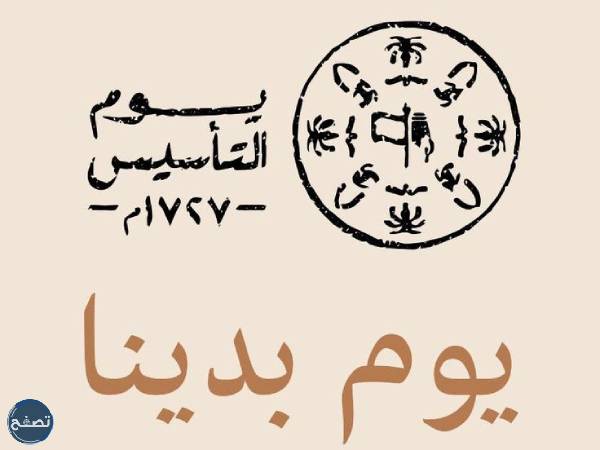 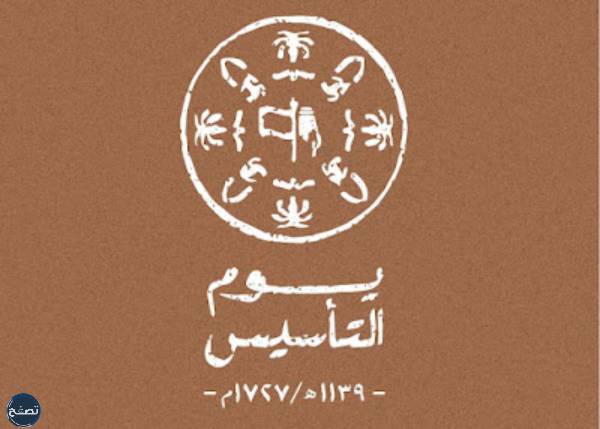 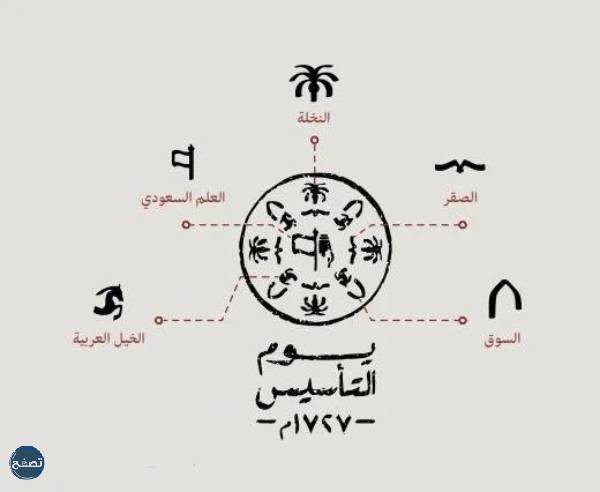 